II учебная четвертьV класс. СОЛЬФЕДЖИО.7 урокЗдравствуйте, дорогие учащиеся и родители 5 класса.В связи с последними событиями, продолжаем  заниматься дистанционно. Исходя из моих личных технических возможностей, предлагаю следующие формы работы: я письменно объясняю новый материал, вы дома, самостоятельно, его закрепляете в тетради.  Все письменные задания прошу выслать мне для проверки до 19 декабря. Высылаете  только письменные работы в виде сканов и фото мне в  Viber, WhatsApp или VK . Страница для связи в социальных сетях -  https://vk.com/id141108459  (Lyuda Lutsenko) Тема урока: «Уменьшенное трезвучие»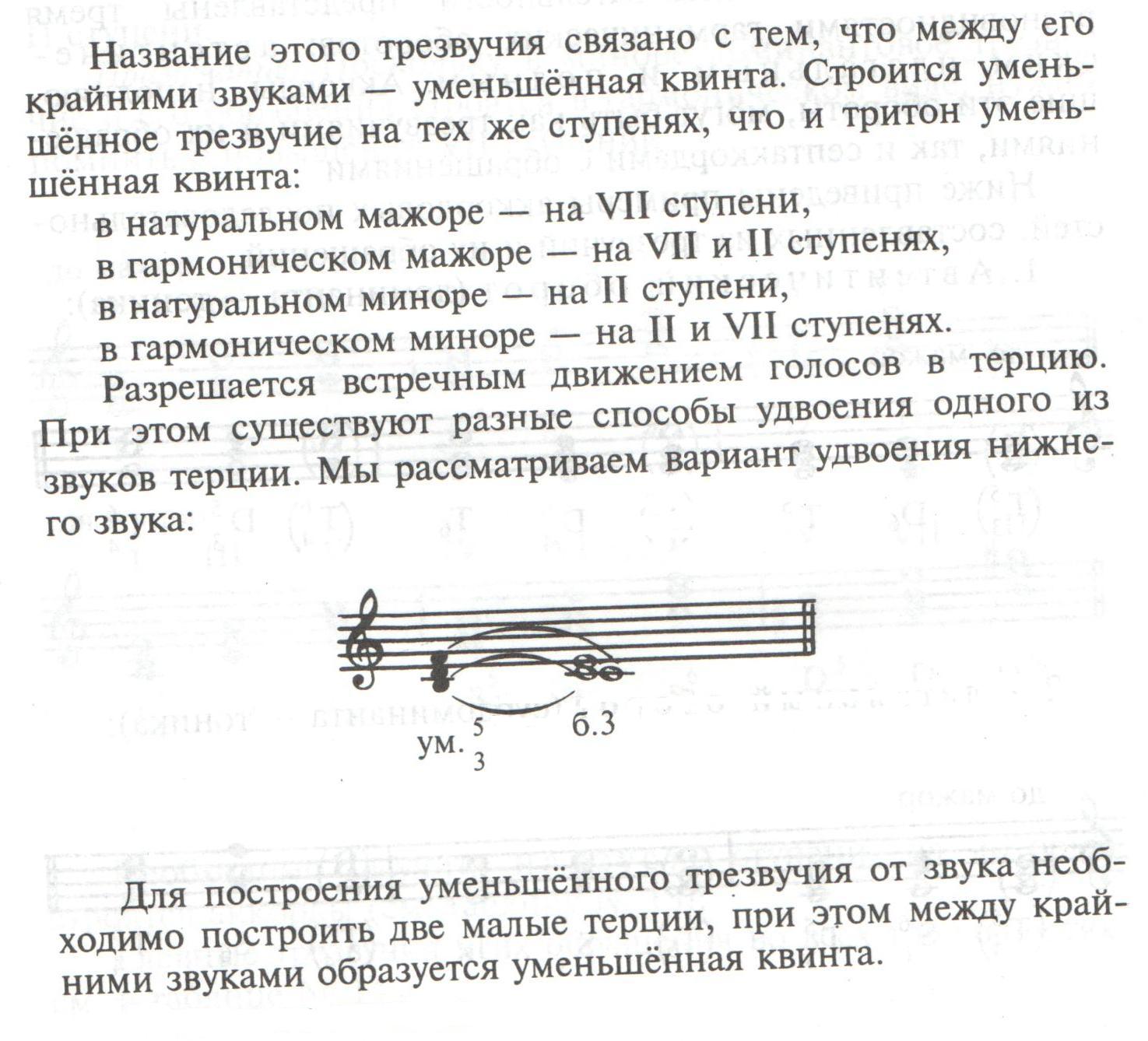 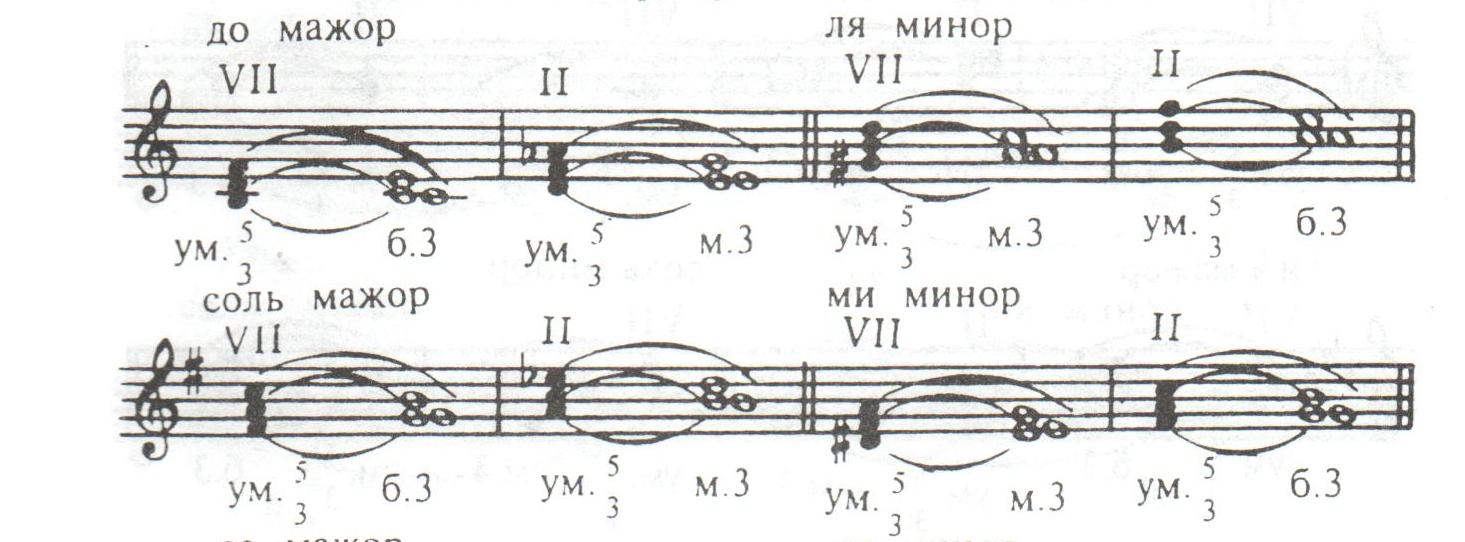 ДОМАШНЕЕ ЗАДАНИЕ:1. По этому образцу постройте УМ35 с разрешением в тональностях Си бемоль мажор и соль минор.2. Найдите среди предложенных аккордов, обведите или закрасьте любым цветом уменьшённые трезвучия  (все аккорды нужно предварительно переписать в тетрадь).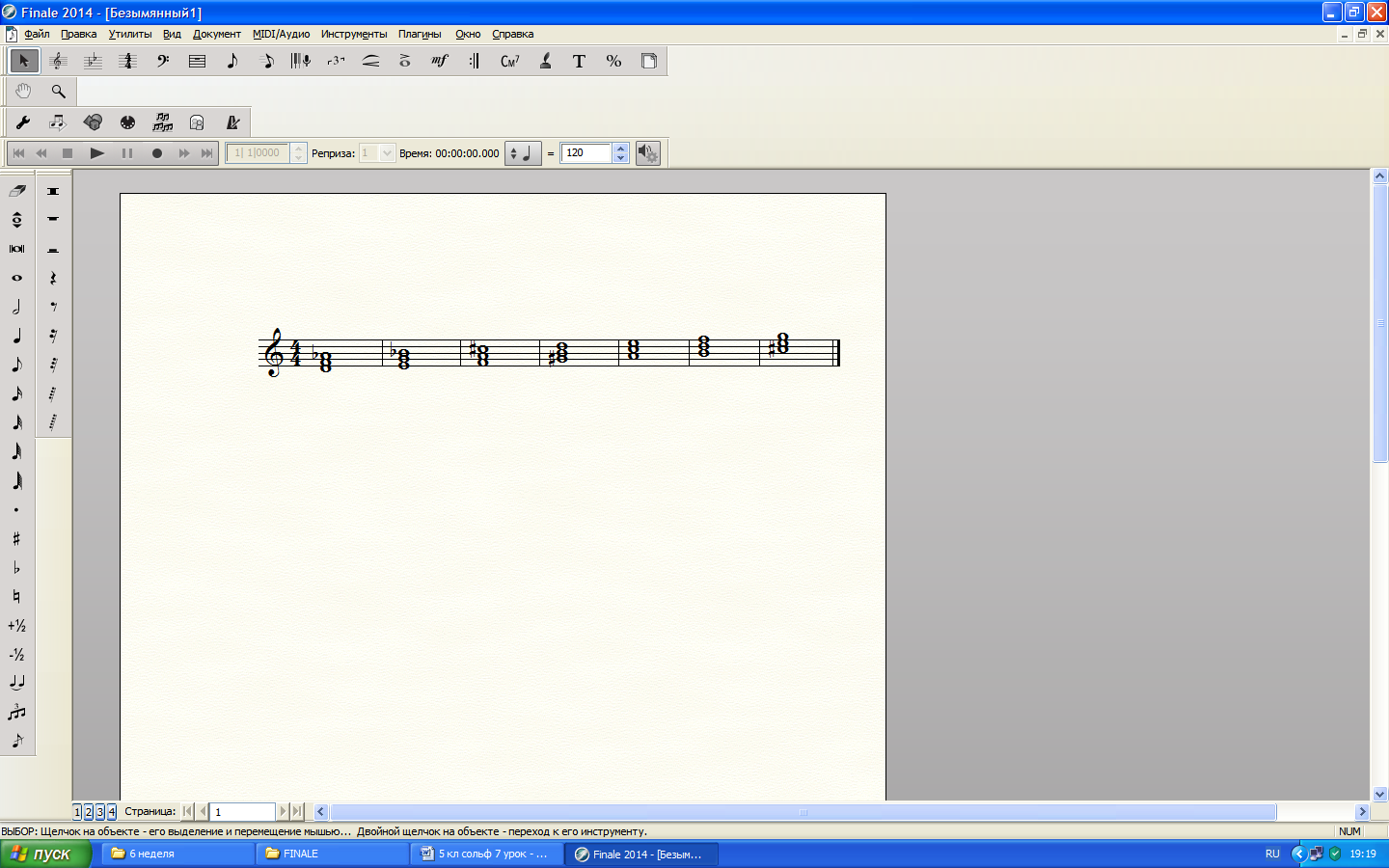 Все письменные задания прошу сфотографировать и выслать мне для проверки до 19 декабря.С уважением, Л.С. Луценко.